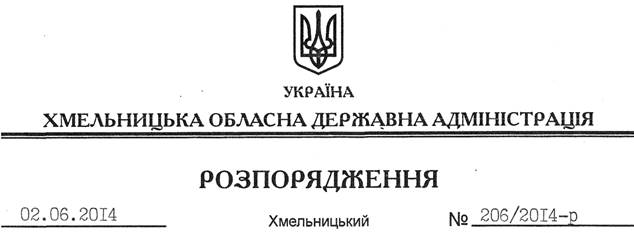 Відповідно до статті 6 Закону України “Про місцеві державні адміністрації”: Внести зміни до розпорядження голови обласної державної адміністрації від 01.04.2014 № 116/2014-р “Про надання дозволу на право користування пільгами з оподаткування”, виклавши додаток до нього у новій редакції (додається).Голова адміністрації 							Л.ПрусПро внесення змін до розпорядження голови обласної державної адміністрації від 01.04.2014 № 116/2014-р